Европейская неделя иммунизации 
в МБОУ Старокиструсской сош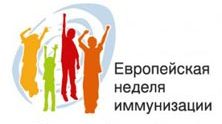             Основными задачами недели являются информирование населения о преимуществах вакцинопрофилактики, как наиболее эффективного способа защиты от инфекционных болезней на современном этапе, привлечение внимания к вопросам иммунопрофилактики.            Иммунизация защищает людей, начиная с детей грудного возраста и до пожилых людей, от многих инфекционных болезней (дифтерия, корь, коклюш, пневмония, полиомиелит, ротавирусная инфекция, краснуха, столбняк, вирусный гепатит и т.д.). Преимущества иммунизации распространяются все шире на подростков и взрослых людей - иммунизация обеспечивает их защиту от таких болезней, представляющих угрозу для жизни, как грипп, менингит и рак (рак шейки матки и печени).              Каждый год прививки от инфекционных болезней проводятся более чем 100 миллионам детей во всем мире. Однако даже сегодня более 22 миллионов детей грудного возраста не проходят полную вакцинацию, и более 1,5 миллиона детей в возрасте до пяти лет умирают от болезней, которые можно предотвращать с помощью существующих вакцин.Информация о мероприятиях по проведению Европейской недели иммунизации в МБОУ  Старокиструсской сош  с 21 по 25 апреля 2014годаПАМЯТКА РОДИТЕЛЯМ ОБ ИММУНИЗАЦИИЧто такое Европейская неделя иммунизации? Эта инициатива проводится ежегодно в школе в конце апреля с целью повышения уровня информированности детей и подростков и пропаганды иммунизации.Иммунизация детей, регламентированная Календарем профилактических прививок, проводится в прививочных кабинетах  детских поликлиник, в детских садах.ИММУНИЗАЦИЯ — создание искусственного ИММУНИТЕТА против болезни. Пассивная иммунизация осуществляется посредством инъекций иммунной сыворотки, содержащей АНТИТЕЛА. Активная иммунизация - это вакцинация мертвыми или ослабленными микроорганизмами.Привитие школьникам навыков личной гигиены - залог сохранения и укрепления здоровья. Правила личной гигиены, как и другие элементы здорового образа жизни, должны быть усвоены в детстве, закреплены до автоматизма и тогда они будут выполняться в течение всей жизни.Школьник приобретает гигиенические навыки, подражая старшим членам семьи. Поэтому необходимо, чтобы взрослые сами знали правила личной гигиены и выполняли их. Большинство навыков личной гигиены входит в режим дня.Успехи иммунологии позволили ввести в медицинскую практику прививки против многих детских болезней – коклюша, полиомиелита, кори, свинки, краснухи и гриппа В (главной причины менингита в детском возрасте). Однако поскольку в менее развитых странах детская смертность определяется главным образом инфекционными заболеваниями, ученые стремятся разработать новые вакцины, которые при однократном введении могли бы оградить ребенка сразу от нескольких возбудителей болезней. Уже получены иммуноглобулины, способные быстро защитить организм от змеиных укусов, столбняка, ботулизма и дифтерии.Неделя иммунизации – Ваш шанс защитить своего ребенка и себя уже сегодня!Памятка "Берегитесь клещей"
          Клещи – кровососущие членистоногие, "бич" лесов. Они водятся в достаточно большом количестве и в наших лесах. И, хотя Курская область не является природным очагом клещевого энцефалита, меры предосторожности против укусов клещей все равно необходимы. 
Клещевой энцефалит - острое вирусное заболевание, протекающее с преимущественным поражением центральной нервной системы. 
         В основном заболевают люди, проживающие на территориях, где обитают иксодовые клещи, которые являются переносчиками вируса. Клещи представляют собой кирпично-красное тело с темно-коричневым щитком на спинке и удлиненный хоботок, общая длина тела составляет 2,5-4 мм, самцы мельче самок и не превышают 2,5 мм. Присосавшиеся клещи увеличиваются в размерах по мере кровососания, приобретают розовый, в последующем серый цвет, размер мелкой горошины на теле. Резервуаром и источником вируса являются теплокровные животные и птицы, которые не болеют, а являются «носителями вируса».  
         Типичными местами обитания клещей являются смешанные, хвойные и лиственные леса с густым подлеском, хорошо развитым травяным покровом и подстилкой из опавшей гниющей листвы. В организме клещей вирус сохраняется в течение всей жизни и может передаваться по наследству. Передача вируса осуществляется от инфицированных животных при повторных укусах клеща человека, проникновение вируса в организм человека происходит в течение всего периода кровососания клеща. Известны случаи заражения людей при употреблении молока инфицированных коз, овец, коров.
          Самка, в присосавшемся состоянии, может находиться до 7 суток, в течение которых она пьет кровь, и периодически со слюной вводит в ранку вирус. Самцы присасываются ненадолго, не более 20 минут, но могут присасываться неоднократно. Зимний период клещи переживают в валежнике и сухостое. Сезон активности клещей начинается с появления первых проталин в лесу (апрель). Наибольшая численность клещей наблюдается на участках леса захламленных буреломом, оврагов, долины рек, клещи концентрируются на лесных дорожках и тропах, поросших по обочинам травой.
          Попав на тело жертвы, клещи ищут место для присасывания, обычно это область шеи, груди, подмышечных впадин, накожных складок. Численность активных взрослых клещей достигает максимума к концу мая - начала июня, а затем постепенно снижается. 
          Клинические проявления заболевания обычно наблюдаются через 7 - 15 дней от момента укуса клеща, реже до 30 дней. Начало заболевания обычно острое с появления озноба, резкой головной боли, повышения температуры тела до 39-40С, боли во всем теле, тошноты, рвоты, нарушением сна. В дальнейшем наблюдаются параличи мышц шеи, плечевого пояса и рук, в тяжелых случаях поражение распространяется на дыхательные и сосудодвигательные центры мозга, что может привести к гибели заболевшего. Тяжесть заболевания зависит от количества попавшего в кровь вируса и своевременности оказания специализированной медицинской помощи. 
Главная мера защиты от заражения клещевым энцефалитом - не допускать присасывания клеща.
          Лесной клещ не способен самостоятельно передвигаться на большие расстояния – сидя на травинке, веточке, листике и т.п., он выжидает, когда потенциальная жертва окажется в зоне его досягаемости. Как только это происходит, он вцепляется в кожу или одежду и начинает перемещаться по телу, выбирая место, чтобы присосаться. После этого клещ погружает свой "хоботок" в кожу и добирается до подкожных кровеносных сосудов, откуда и сосет кровь. Клещ выделяет в ранку большое количество слюны, с которой в организм человека могут попасть возбудители инфекций (например, энцефалит, а также клещевой боррелиоз – болезнь Лайма), кроме того, ранка, оставшаяся после укуса, является входными воротами для других инфекций. К сожалению, последнее время лесные клещи все чаще "нападают" на людей не только в глухом лесу, но и в сельской, дачной и даже в городской местности. Вероятность риска быть укушенными инфицированным клещом составляет около 7%. 
          Если вы собираетесь летом выехать в лес, защищаться нужно заранее – с помощью серии прививок от энцефалита. Это помогает не заболеть энцефалитом, но не спасает от болезни Лайма и собственно от укусов клещей. 
          В условиях средней полосы при походах в лес достаточно использовать репелленты и придерживаться определенных правил поведения в лесу. 
          Репелленты – это средства для отпугивания кровососущих членистоногих (комаров, мошки, клещей и др.). Выпускаются репелленты в виде лосьонов, кремов, мазей, карандашей, паст, аэрозолей. Их наносят на открытые части тела при посещении мест, изобилующих кровососущими насекомыми и клещами, а также обрабатывают ими верхнюю одежду (комбинезоны, рубашки, брюки, кофты, юбки): втирают в ткань ладонями, разбрызгивают из пульверизатора или аэрозольного баллона, либо замачивают одежду в раствоpax или водных эмульсиях репеллентов. Защитное действие репеллента при однократном смазывании открытых частей тела сохраняется 2—5 часов. Имейте в виду, что репелленты токсичны, и далеко не все могут применяться, например, у детей. 

          Как вести себя в лесу, чтобы избежать укусов клещей? 
          - носить одежду светлых тонов (чтобы клещ был на ней заметен), с длинными рукавами и штанинами. При этом хорошо, если рукава имеют плотно застегивающиеся по руке манжеты, а ворот плотно прилегает к шее, чтобы клещ не мог забраться под одежду; брюки можно заправить в носки; 
          - каждые 1,5 – 2 часа внимательно осматривать друг друга, чтобы вовремя заметить и снять клеща, пока он не успел присосаться. 

          Что делать, если клещ все-таки присосался? 
          - если вы обнаружили на коже присосавшегося клеща (в особенности, если пострадавший – ребенок!), лучше обратиться за медицинской помощью, например, в травмпункт. В случае, если медицинская помощь недоступна (ближайшее медицинское учреждение находится очень далеко), можно попытаться удалить клеща самостоятельно, стараясь не оторвать погруженный в кожу хоботок. Клеща осторожно вытягивают, слегка раскачивая пальцами или пинцетом, захватив его как можно ближе к коже; 
          - не следует пытаться проколоть клеща, капать на него спиртом, травить керосином и поджигать – при этом он выпустит в кожу заразную жидкость; 
          - после удаления клеща на коже остается ранка, которая может послужить "воротами" для инфекции. Ее нужно сразу же продезинфицировать зеленкой или йодом; 
          - если клещ укусил ребенка, необходимо обязательно обратиться в медицинское учреждение – независимо от того, сумели вы самостоятельно справиться с его удалением или нет; 
          - удаленного клеща необходимо сохранить в плотно закрытом флаконе для исследования на предмет содержания вируса энцефалита и возбудителя боррелиоза. Если возбудители обнаружатся, потребуется срочно сделать укол иммуноглобулина. Форма Тема Беседы1- 2 классы: «Внимание! Клещи!»
3 – 4 классы: «Что такое иммунитет?»
5 - 6 классы: «Здоровый образ жизни»
7  класс: «Значение прививки от клещевого энцефалита», 
8 класс: «Иммунизация детей»9 класс: «Я выбираю здоровье»11 класс: «Вакцинация как средство сохранения здоровья детей и взрослых»Тематическая лекция9 класс: «Иммунитет, прививки, иммунизация»Списывание текста3 класс: «Клещевой энцефалит»Конкурсы рисунков1-4 классы: «Я прививок не боюсь…»Соревнования1 – 2  классы: «Спортивное поле чудес»Уроки по иммунизации1 – 2 классы: «Профилактика заболеваний»3 – 4  классы: «Что такое иммунизация?»5 – 6  классы: «Прививки. Что такое иммунитет?»,7 – 8 классы: «За здоровый образ жизни» 9, 11 классы: «Мы за здоровый образ жизни!»Размещение информации  на школьном сайте«Европейская неделя иммунизации» ,памятка родителям об иммунизацииОформление выставки книг и журналов в библиотеке.«Формула здоровья»